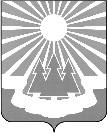 Администрация
муниципального образования «Светогорское городское поселение» Выборгского района Ленинградской областиПОСТАНОВЛЕНИЕО проведении весенней санитарной уборки территории МО «Светогорское городское поселение».В соответствии с Правилами благоустройства территории муниципального образования «Светогорское городское поселение» Выборгского района Ленинградской области, утвержденными решением Совета депутатов МО «Светогорское городское поселение» 
от 18.10.2017 № 42, в целях улучшения благоустройства, комфортности среды проживания граждан, обеспечения надлежащего санитарного состояния территории поселения администрация МО «Светогорское городское поселение»
П О С Т А Н О В Л Я Е Т:1. Провести на территории МО «Светогорское городское поселение» с 24.04.2021 года 
по 23.05.2021 года работы по весенней санитарной уборке территории населенных пунктов 
МО «Светогорское городское поселение», прилегающих территорий предприятий, организаций, строительных объектов и мест массового отдыха.2. Для организации, руководства и контроля проведения мероприятий по весенней санитарной уборке территории МО «Светогорское городское поселение» создать штаб 
по проведению весенней санитарной уборки территории МО «Светогорское городское поселение» и утвердить его состав (Приложение № 1).3. Утвердить план проведения работ по весенней санитарной уборке территории 
МО «Светогорское городское поселение» (Приложение № 2).4. Руководителям организаций, предприятий, учреждений, независимо от форм собственности и ведомственной принадлежности, при проведении работ:4.1. Организовать работы по уборке закрепленных территорий:4.1.1. Обеспечить вывоз мусора с собственных территорий по договорам на оказание услуг по вывозу ТКО с акционерным обществом «Управляющая компания по обращению 
с отходами в Ленинградской области»;4.1.2. Обеспечить сбор мусора в мешки с последующим складированием 
в установленных местах на общественных территориях;4.1.3. Обеспечить погрузку и вывоз собранного мусора.4.2. Организовать работы по обрезке деревьев, кустарников, вырезке сухостоя.4.3. Предусмотреть работы по ремонту малых архитектурных форм:4.3.1. Организовать ремонт, покраску урн;4.3.2. Организовать работы по установке дополнительных урн в местах скопления мусора.4.4. Предусмотреть прочие виды работ по санитарной уборке:4.4.1. Организовать помывку (при необходимости ремонт и покраску) окон, дверей, витрин, рекламных щитов, табло, фасадов. 4.5. Физическим и юридическим лицам выполнить работы по восстановлению ограждения вокруг арендованных или находящихся в собственности земельных участков.5. Начальнику отдела городского хозяйства администрации МО «Светогорское городское поселение» Л.А. Андреевой довести план работ по весенней санитарной уборке территории МО «Светогорское городское поселение», а также объемы выполняемых работ до руководителей организаций всех форм собственности в срок до 19.04.2021 года.6. Юридическим лицам, независимо от форм собственности, вывоз мусора, собранного в период проведения работ по весенней санитарной уборке территории 
МО «Светогорское городское поселение», осуществлять в рамках заключенных договоров на вывоз ТКО. Вывоз мусора с общественных территорий осуществляется региональным оператором АО «УК по обращению с отходами в Ленинградской области» 
в соответствии с Муниципальным контрактом.7. МП МО «Пресс-центр «Вуокса» и в рекомендательном порядке Управляющим компаниям, ТСЖ, Советам МКД провести агитационную работу по привлечению жителей к уборке придомовых территорий жилых домов.8. МП МО «Пресс-центр «Вуокса» в период с 24.04.2021 года по 23.05.2021 года регулярно информировать жителей о ходе проведения санитарной уборки территории населенных пунктов МО «Светогорское городское поселение».	9. Во время проведения работ по весенней санитарной уборке территории 
МО «Светогорское городское поселение» сжигание сухой травы, кустарника, мусора 
и других материалов на открытой территории населенных пунктов, предприятий, организаций и учреждений запрещено.10. Опубликовать настоящее постановление в газете «Вуокса», в сетевом издании «Официальный вестник муниципальных правовых актов органов местного самоуправления муниципального образования «Выборгский район» Ленинградской области» (npavrlo.ru) и разместить на официальном сайте МО "Светогорское городское поселение" (mo-svetogorsk.ru).11. Контроль за исполнением настоящего постановления возложить на заместителя главы администрации Ренжина А.А.  Глава администрации							             	   Е.Е. Цой	Приложение № 1к постановлению администрации  МО «Светогорское городское поселение» от «16» апреля 2021 года № 227СОСТАВштаба по проведению весенней санитарной уборки территории МО «Светогорское городское поселение»Председатель штаба:Цой Е.Е.		- глава администрации МО «Светогорское городское поселение».Заместитель председателя штаба:Ренжин А.А.  	- заместитель главы администрации МО «Светогорское городское поселение».Члены штаба:Андреева Л.А.	- начальник ОГХ администрации МО «Светогорское городское поселение»;Иванов Н.В.	- начальник сектора ГО и ЧС администрации МО «Светогорское городское поселение»;Пугачева Е.М. 	- начальник сектора экономического развития и муниципальных закупок администрации МО «Светогорское городское поселение»;Сергеева Л.В.  	- начальник сектора по культуре, делам молодежи и спорту администрации МО «Светогорское городское поселение»; Цурко А.А. 		- начальник ОУИ МО «Светогорское городское поселение»;Чуприкова Е.Н.  	- директор МУ «Бюро административно-хозяйственного обеспечения»;Журавлев А.Д.	- начальник транспортного отдела ООО «СЖКХ». Приложение № 2 к постановлению администрации  МО «Светогорское городское поселение» от «16» апреля 2021 года № 227План проведения работ по весенней санитарной уборке территории МО «Светогорское городское поселение» на период с 24.04.2021г. по 23.05.2021г.16.04.2021№227№ п/пУчреждениеТерриторияТерритория для складирования мусора по уборке городской территорииОтветственный12345МБДОУ «Детский сад 
№ 3» г. СветогорскаТерритория д/сада и 10 м по периметру
 от огражденияВозле контейнерной площадки по ул. КоробицынаТихомирова И.И.ООО «Леноблфарм»,ИП Козлова Э.Р.,ИП Максимова Л.И., ООО «Киви-Макс»Территория, ограниченная ул. Ленина,  по периметру объектов, включая берег
 р. Грязный от ул. Ленина в сторону ул. Спортивная
 на расстоянии  от береговой линии вдоль домов № 1, 3, 5 по ул. Коробицына.Возле контейнерной площадки по ул. КоробицынаЛебедева Е.А.Козлова Э.Р.Максимова Л.Н.Максимов В.Ф.Магазины по ул. Кирова:ООО «ЖК Сервис»,ООО «Феникс-Тест»,ООО «Россел» (Пятерочка),ИП Угузов Р.Д.о.,ПАО СК «Росгосстрах»,ООО "Иссма",АО «ОРП Светогорск» (Магнит) Территория от Кирова д. 1 до проезжей части
 ул. Пограничная, ул. Кирова и ул. СпортивнаяКонтейнерная площадка по адресу: ул. Коробицына, район д. № 7Успенская Л.О.Торнева С.Р.Осипян Р.А.Угузов Р.Д.-о.Сладкова И.С.Жильцова Л.А.Харитонов И.Н.ООО «Искандер»Территория вокруг фундамента у дома № 10 по ул. Кирова.Контейнерная площадка по адресу: ул. Коробицына, район д. № 1.Шумов Д.В.ГБУЗ ЛО«Выборгская межрайонная больница» Светогорская больницаТерритория учреждения до ул. Пограничная, включая две автомобильные стоянки; (пять метров по периметру ограждения). Территория вокруг зданий: амбулатория гп. Лесогорский (ул. Труда), ФАП дер. Лосево, гп. Лесогорский (ул. Советов).Своя контейнерная площадка,ближайшие КП гп. Лесогорский, 
д. Лосево Васильева Е.В.Гостиница ЗАО «Интернешнл Пейпер»Территория, ограниченная ул. Спортивная
 и ул. Пограничная, р. Грязный (г. Светогорск, ул. Спортивная д.1)Возле мусорных контейнеров
 у гостиницыКолычев С.А.ИП Варфоломеева А.Р.(кафе «Омега»)ВКС кафе «Омега» по периметру, включая береговую полосу р. Грязный от моста в сторону
 ул. Ленина шириной 50 метров и протяженностью .Контейнерная площадка по ул. Коробицына д. 5ВарфоломееваА. Р.МБОУ «СОШ 
г. Светогорска»ул. ПобедыТерритория школы по ул. Победы д. 63, включая пешеходный тротуар к объездной дороге ул. Красноармейская и территория общественной автостоянкиНа своей КП,
 на общественной автостоянкеКокоткина В.В.Организациипо ул. Пограничная 1:ф-л отд. «Сбербанка»,ИП Матвеева О.Г.,ООО «Тейд»,ИП Ковалева Е.Ю.,Своя территория. Территория от внутриквартального проезда по ул. Пограничной, вдоль дома № 23 (на ширину дома) до проезжей части ул. Победы Контейнерная площадка по ул. Победы д. 27Иванова Е.Р. 
Матвеева О.Г.
Изместьева Н.В.Ковалева Е.Ю.ИП Парфенов С.В.(торговый центр)ООО «Маст» -арендаторыТерритория от проезжей части ул. Пограничная, вдоль дома № 7 по ул. Пограничная и треугольник
 на углу Пограничной, д. 3 и ул. Пограничной д. 7На контейнерной площадке за МКД 
№ 7 по ул. ПограничнаяРусина Е.В.Шиблиев З.Г.о.
ИП Угузов Р.Д.о,ИП Алекберов М.И.о.Своя территория. Территория от проезжей части
 ул. Пограничная, включая территорию между домом № 7 и № 11 по ул. Пограничная в том числе вокруг детской площадки.За магазином «Милан»Угузов Р. Д. о.Алекберов М.И.о.В/ч (ул. Пограничная, 2, 11)Территория в/ч ул. Пограничная д. 2, 11А
 по периметру 5м, территория вдоль ул. Победы,
 от дома № 23 до поворота на МАПП, шириной , включая уборку кустарников. Возле контейнерной площадки по ул. Пограничная, район дома № 11АБорискин С.А.Учреждения поул. Победы 27:Светогорское отд. 
«Почта России»,ООО «Фармадом»,ОА «ОРП Светогорск»,ИП Круглова О.Л.,ООО «Каспи»Территория, прилегающая к дому № 27
 по ул. Победы (вдоль дома) и до ул. Победы (включая парк)Возле контейнерной площадки по ул. Победы, район дома № 27Позднякова Е.Е.Руденко В.С.
Харитонов И.Н.Круглова О.Л.Халилов Ш.А.о.Автозаправка ВТК- ООО "Норд-Лайн",ИП Шилькрот В.В.,Территория АЗС, и территория объектов торговлиНа своих контейнерных площадкахАлексеев С.В.Шилькрот В.В.ИП Рудаков Е.А.Арендованная территория от ул. Победы (поворот
 на МАПП г. Светогорск) в сторону ул. Победы,
 д. 23 на расстоянии 60 м. В сторону гаражей
 от ул. Победы на расстоянии .На своей территорииРудаков Е.А.АЗС ООО «Синклит»,ИП Парфенов С.В.Арендованная территория АЗС и ВКС
 от ул. Победы, правая сторона обочины дороги (ширина ) по ул. Победы по направлению от АЗС до стоянки для легковых автомашин ООО «Терминал Лоджистикс» (в направлении Светогорск – Выборг).На своей территорииСороковых А.В.
Парфенов С. В.Светогорский таможенный пост (МАПП),АО «Капо Дьюти Фри»Территория таможенного перехода. Своя контейнерная площадкаКрищенко С.А.Мурашко Е.Н.Светогорский таможенный постООО «Терминал Лоджистикс»Прилегающая территория к складам временного хранения до проезжей части, напротив автостоянки.Территория, вокруг таможенного гаражного бокса по ул. Вокзальная в радиусе .На обочине ул. Победыу складов ЗАО «Р-В»Крищенко С.А.
Духанина М.Ф.ИП Балевина Н.Н.(арендатор)Территория, занимаемая ВКС, (кафе «Бистро»)
 а также территория до проезжей части ул. Победы на ширину .Возле контейнерной площадки по ул. Победы, район дома № 21Балевина Н.Н.
Гафурова Р.Х.Ж/д ст. «Светогорск»Территория ж/д вокзала г. Светогорск до проезжей части ул. Победы, ж/д остановка
 на ул. Красноармейская, зона вдоль ж/д полотна,
 на расстояние  (включая пешеходную дорожку от ул. Победы к ж/д остановке на ширину 15 метров в обе стороны).На обочинеул. ВокзальнаяФранцук А.В.Зиновьев И.Н.Автовокзал с кольцом разворота:ООО «СЖКХ»,ООО «Галактика - 1»
 (магазин «Норд»),ООО «Алекор»Территория кафе «Луна» до проезжей частиул. Победы. Территория, от ж/д полотна, которая включает в себя автобусный парк
 и автобусное кольцо до проезжей части ул. Победы, автобусная остановка (ООО «СЖКХ»). Территория, прилегающая к магазин павильону – магазину
 и до проезжей части ул. Победы. Территория
 от ограждения автобусного кольца, ограниченная ж/д путями и проезжей частью ул. Победы,
 до территории 100 отдела полиции.На территориях: кафе «Луна», автовокзала, ООО «Галактика-1», магазин «Алекор»Зиновьев И.Н.Солдатенков С.О.
Горбова Л.Г.Воробьев В.Г.Совет молодежи 
и молодежный активТерритория, прилегающая к мемориальному скверу, территория между мемориалом по ул. Кирова 
и ул. Победы.На контейнерной площадке ул. Победы д. 29АСергеева Л.В.100 отдел полицииТерритория 100 о/полиции, включая санитарную зону  (включая бывшую площадку для гос. тех. осмотра машин – автостоянка напротив дома № 1 по ул. Пограничная)На своей территорииСмирнов А.А.Арендаторы(ул. Победы, д. 20) ООО «Гранд-Мастер»,ГКУ ЛО Выборгский ЦЗНТерритория ул. Победы, 20, ограниченная проезжей частью ул. Победы и территорией ж/д, ограждением 100 отделом полиции и ул. Заводская.У контейнерной площадкиАнтонова Н.И
Аниськова Е.ГТорговые павильоны, магазины, кафепо ул. Победы:ИП Кашицина Ю.О.Хайретдинова Л.В.Территория, ограниченная проезжей частью
 ул. Победы и ж/д путями, от территории администрации до автобусной остановки напротив ДК. У контейнерной площадки
ул. Победы район дома № 29АКашицина Ю.О.
Хайретдинова Л.В.ООО «ВВПТ»Обочина дороги ул. Л. Толстого (по 5 м. с каждой стороны) от ул. Пограничная до ул. СоветскаяНа обочине дороги
 ул. Л.Толстого Завьялов В. С.МБУ «КСК
 г. Светогорска» (Библиотеки), ИП Мельникова Ю.С, МП СКТОП,Тихомирова А. В. (нотариус),Любицкая Е. А.Территория вокруг здания библиотеки и аптеки 
до ул. Победы, по периметру на расстоянии
.У контейнерной площадки
ул. Победы район дома № 29АКиселева К.О. Мельникова Ю.С.Сидорчук И.А.Тихомирова А.В.Любицкая Е. А.АО «ОРП Светогорск»
 (маг. автозапчасти), 
ВТБ 24 по ул. Победы 29а, ООО «Медицинский центр «Энсо терапия» Прилегающая территория к зданиям до проезжей части ул. Победы, пустырь между домами по ул. Победы д. 29А и ул. Кирова д. 2АУ контейнерной площадки
ул. Победы район дома № 29АХаритонов И.Н.Кулик Е.Н.Нуриддинова Н.Б.МБУ «КСК 
г. Светогорска» (ДК)Обочина дороги ул. Л. Толстого (по 5 м. с каждой стороны) от ул. Красноармейская до ул. ЛенинградскаяНа обочине дороги
 ул. Л. ТолстогоКиселева К.О.ООО «Проксима Плюс»Обочина дороги ул. Л. Толстого (по 5 м. с каждой стороны) от ул. Ленинградская до ул. СоветскойНа обочине дороги
 ул. Л. Толстого Грыцив В. А.ООО «ТИСС»ООО «Норд-Вест Регион»Территория вдоль ручья Грязный, ограниченная домами № 1, 3, 5 по ул. Коробицына, территория вдоль ручья Грязный от моста по ул. Спортивная
 до моста по ул. Ленина с двух сторон.У пешеходного моста 
р. Грязный, возле территории павильона аптека «Невис»Пученкин С.В. Гусаков В.А.МБУ «КСК Светогорск» (ФОК с катком)Территория комплекса, включая санитарную зонуНа своей КПКиселева К.О.ИП Попова С. В.(магазин «Тузик»)Территория, прилегающая к магазину до проезжей части ул. Кирова, и территория вдоль ул. Кирова включая береговую полосу р. Грязный, на ширину У контейнерной площадки
ул. Рощинская район дома № 2Попова С. В.ООО «СЖКХ»ул. Рощинская, д. 2, в т.ч. мастерские ЖЭО Территория, прилегающая к зданию Рощинская, 2, включая автостоянку.Территория, занимаемая мастерскими ЖЭО, ограниченная ул. Рощинская, ул. Ленина, придомовой территорией д. № 9 по ул. Кирова
 и р. Грязный. Территория вдоль ручья Грязный
 от моста по ул. Ленина до моста по ул. Кирова
 с двух сторон.У контейнерной площадки
ул. Рощинская район дома № 2Солдатенков С.О.АТС (Светогорский участок РУС)Территория АТС до проезжей части ул. Кирова, включая береговую полосу р. Грязный. (вдоль установленного ограждения АТС). Территория, прилегающая к помещению по ул. Победы д. 65У контейнерной площадки
ул. Рощинская район дома № 2 или ул. Кирова район д. 30Чистяков А.Г.Арендаторы по 
ул. Кирова, 13а)ИП Головкова Л.Н.СНТ «Правобережное»ООО «Лабрадор Люкс»,ООО «СУ – 21»,ООО «Делкомп»,ИП Шибанова М.В.,ИП Шумов Д.В.МП МО «Светогорское городское поселение» «Пресс – Центр Вуокса»Территория, прилегающая к зданию до проезжей части ул. Кирова, включая автостоянку, ограниченная придомовой территорией многоквартирных домов по ул. Ленина
 и ул. Парковая. Сквер 40 лет Победы по ул. Лесная от р. Грязный до пешеходной части ул. Лесная
 и объездной дороги, сквер напротив дома № 6
 по ул. Спортивная.У контейнерной площадки
ул. Рощинская район дома № 2 или ул. Кирова район д. 30Головкова Л.Н.
Андронова О.Н. 
Веселова И.В.Кистенев В.Н.
Унуковская А.В.Шибанова М.В.Шумов Д.В.Николаева С.И.(магазин «Магнит закономерный» на Ленина 25) АО «Тандер»Территория, прилегающая к зданию до проезжей части ул. Ленина, пустырь между Ленина 25
 и ул. Кирова, шириной .У контейнерной площадки ул. ЛенинаРуководитель магазина «Магнит»,Бирюков Е.Н.МБУ ДО «Светогорская школа искусств»Территория здания по ул. Кирова д. 23 (художественная школа) до проезжей части 
ул. Кирова, включая территорию по периметру здания на ширину . Территория здания
по ул. Школьная (музыкальная школа) и санитарная зона  от ограждения.У контейнерных площадок
ул. Ленина район домов № 25 и № 27Родионова Е.В.
Совет ветеранов, Совет инвалидовТерритория, занимаемая организациями
за ограждением, включая территорию до проезжей части ул. Кирова и до р. Грязный (включая работы по вырубке и уборке сухостоя)У контейнерной площадки
ул. Кирова район д. 30Гордеева Л.В.,Мельникова Т.Н.Общежитие 
по ул. Кирова, 30ОАО «СЖКХ»Территория (между домами по ул. Парковой),
от проезжей части ул. Кирова, включая береговую полосу р. Унтернискайоки.У контейнерной площадки
ул. Кирова район 
д. 30.Исаев С.А.Ул. Кирова, д. 31:ООО «Экстра Траст Холдинг»Территория предприятия, территория, прилегающая 
к объектам до проезжей части ул. Кирова,
 ул. Гарькавого. Территория, прилегающая
 к ограждению производственной базы
 по ул. Победы до проезжей части трассы «Скандинавия» (включая работы по уборке сухостоя, вырубке кустарника).У контейнерной площадки
ул. Кирова район 
д. 29, своя территорияКузнецова О.Ф.
ИП Балевина Н.Н.
 (территория старого рынка),арендаторыТерритория старого рынка от проезжей части
 ул. Кирова, ограниченная проезжей частью
 ул. Гарькавого, включая береговую полосу
 р. Унтернискайоки до КНС.У контейнерной площадки по ул. Кирова район д. 29Балевина Н.Н.ООО «ТИСС»,ООО «Яски-Сервис»Территория вдоль ул. Победы от моста через
 р. Унтернискайоки (у ДК) до ул. Барочная, ограниченная ул. Победы и р. Унтернискайоки (включая работы по уборке сухостоя, вырубке кустарника).На обочине дороги
 ул. БарочнаяПученкин С.В.
Яскин Н.Ф.Гаражные боксы (КГС):«Северный»«Восточный»«Южный» «Западный»Территория коллективных гаражных боксов
 и прилегающая к ним территория (в радиусе ).Площадки, имеющие подъезд и места разворота в каждом КГССтаршие по КГС и старшие по гаражным боксамПредприятия 
по ул. Гарькавого, д. 2 
(КБО с арендаторами) ИП Руденко С.А.,ООО «Стиль»,ООО «НУК»,ИП Кемпинен Н.В.,ИП Пеньшин С.А.ИП Алексей С.П. 
ИП Потапова Н.В.ИП Смирнова О.Б.ИП Москвитина М.А.ИП Антонова Е.В.Территория, ограниченная р. Унтернискайоки, проезжей частью ул. Гарькавого, за зданием КБО, включая береговую полосу
р. Унтернискайоки до дома № 8 по ул. ГарькавогоУ контейнерной площадки по ул. ГарькавогоРуденко С.А.
Муртазалиев М.Г.Прохонюк Н.О.Кемпинен Н.В.Пеньшин С.А.Алексей С.П.Потапова Н.В.Смирнова О.Б.Москвитина М.А.Антонова Е.В.Торговые павильоны 
на ул. Гарькавого:ООО «Галактика-1» («Самсончик») + арендаторы,ИП Мусаев А.К.о. + арендаторы, 
ИП Красникова М.В. Территория объектов торговли до проезжей части 
ул. Гарькавого, включая санитарную зону 5м, пустырь за магазином «Самсончик»У контейнерной площадки по ул. ГарькавогоГорбова Л.Г.
Мусаев А.К.о.Красникова М.В.ООО «Россел»,ООО «Агроторг», торговый комплекс «Пятерочка»Территория, прилегающая к торговому комплексу, включая санитарную зону . Пустырь перед домом № 12 по ул. Спортивная, включая береговую полосу р. Унтернискайоки.У контейнерной площадки по ул. Спортивная район дома № 12Осипян Р.А.Руководитель магазина «ПятерочкаИП Иванов В.В.,ИП Бойко В.В.Такси «Новое»Территория, занимаемая предприятием, включая береговую полосу р. Унтернискайоки, до проезжей части ул. Барочная: включая мост по ул. Барочная
 и автостоянку рядом с ним (включая работы
 по вырубке и уборке сухостоя).На обочину дороги
 по ул. Барочная поворот на автостоянкуИванов В.В.Бойко В.В.
ООО «Кросс-Нева-Светогорск»Территория, ограниченная автомобильной дорогой А-181, территорией АЗС «Норд-Лайн», территорией КГМ «Северный» и ИП Рудаков Е.А.На обочину дороги
 по ул. Победы поворот на пустырьРыжков И.В.ООО «СХП Лосево»Территория молокозавода, территория напротив молокозавода, ограниченная ул. Барочная, 
р. Унтернискайоки (ул. Барочная д. 3) от автостоянки машин до ул. ПобедыНа обочину дороги
 по ул. Барочная поворот на автостоянкуБеглов Э.А.ВТБ здание:ИП Дорогин А.Г. (ветеринар. клиника),ООО «Автоком»,ИП Соколов С.А. (автозапчасти), 
ООО «Лига» (автомойка), ООО «Энергоконтроль»,ИП Зотова Н.И.Территория вокруг зданий до проезжей части
 ул. Победы, до ж/д путей и вдоль ж/д путей от ул. М. Горького до поворота на ул. Барочная На территории зданияДорогин А.Г.Касаткин Н.В.
Соколов С.А.Лункин М.В.Родионовская С.Г.Зотова Н.И.ИП «Плеханов В.А.»Территория, ограниченная ВТБ, ул. Победы, ж/д путями, и проездной дорогой
 ул. М. Горького на проходную № 2 ЗАО «Интернешнл Пейпер»На прилегающей к зданию территорииПлеханов В.АООО «СХП Лосево»Территория, ограниченная молокозаводом, от здания Победы 55 до проезжей части ул. ПобедыНа обочине дорогиул. ПобедыБеглов Э.А.ООО «Энергия»Территория от пустыря и проезжей части
 ул. Победы до р. Унтернискайоки, включая санитарную зону , до ул. Спортивная
 и ул. Красноармейская, за исключением территории «Горгаза» (включая работы по уборке и вырубке сухостоя)На обочине дорогиул. Победы
 и ул. КрасноармейскаяЛазарев С.А.ИП Гаппоров Ш.Х. (ВКС «шаверма» +автостоянка грузового транспорта
 по ул. Победы)Территория вокруг ВКС, территория автостоянки от проезжей части включая санитарную зону , ул. Победы до ж/д путей (включая работы по уборке и вырубке сухостоя)На территории автостоянкиГаппоров Ш.Х.ИП Самкова Н.А.,ИП Халилов М.А.о.Территория между ул. Победы и ж/д путями начиная от территории ИП Гаппоров Ш.Х. и до автобусной остановки напротив школы На территории автостоянкиИП Гаппоров Ш.Х.Самкова Н.А.Халилов М.А.оТаможенный терминал по ул. Максима ГорькогоТерритория таможенного терминала
 по ул. М. Горького, до ул. Березовая аллея
 и ж/д путей (на ширину здания).На обочине дорогиул. М. ГорькогоТимошенко А.В.ООО «Легион» (магазин, нежилое строение на ул. М. Горького)Территория магазина до проезжей ул. М. Горького.Территория, занимаемая строением и  
по периметру объекта.Ближе к ж/д переездуна углу автостоянкиПогосов Д.А.ООО «Энтузиаст» (автосервис
 на ул. М. Горького)Территория предприятия до проезжей части
 ул. М. Горького и ж/д путей.На своей территорииДмитриев А.Б.ЗАО «Интернешнл Пейпер»Автостоянка легковых автомобилей у проходной 
№ 2 ЗАО «Интернешнл Пейпер» санитарная зона от арендованной территории, а также отдельно стоящих объектов недвижимости
по ул. Л. Конторовича по периметру на расстоянии 10 метров. Ближе к ж/д переезду
 на углу, а/стоянки
 у проходной № 2 ЗАО «ИП», вдоль проездов
 у зданий по ул. Льва КонторовичаРыбников О.В.ООО «Парсек» (автосервис)Территория автосервиса, до ул. Победы и до дороги
 на городское кладбище (включая работы по уборке
 и вырубке сухостоя)Территория (шириной  вдоль подъездной дороги к бывшей производственной базе ЗАО «Согдиана) до ул. Победы до дороги на кладбище (включая работы по вырубке и уборке сухостоя)На территории автосервиса ближе
 к дороге ул. ПобедыНа обочине дорогиул. ПобедыМалюков В.В.ООО «Норд-Лайн» (автозаправка)на въезде в г. Светогорск
со стороны Выборга,ООО «СЖКХ»,СК «ХХI век»Своя территория и территория до ул. Победы
 от ООО «Норд-Лайн» ограниченная подъездными дорогами к АЗС до проезжей части.На обочине дорогиул. ПобедыЛысенков В.В.Солдатенков С.О.Тарасова А.Н.ООО «СЖКХ» Физические лицаТерритория кладбищ: г. Светогорск,
 гп. Лесогорский.Возле контейнерной площадкиСолдатенков С.О.Физические лицаООО «Автоком»Территория бывшего городского рынка (автодром) в г. Светогорск, включая санитарную зону 5 м.На контейнерной площадке в районе дома 16 по ул. Гарькавого г. СветогорскКасаткин Н.В.ЗАО «СКТВ»Территория с обоих сторон вдоль ул. Красноармейская от д. 32 по ул. Красноармейская до поворота на гаражи (с правой стороны) по. ул. Красноармейская.На обочине дорогиул. КрасноармейскаяКарпов Ю.В.ООО «Энергия-Автотранс»Территория вдоль ул. Победы до ж/д полотна, начало от кольца автобусной остановки до въездного знака Светогорск, уборка территории с вырубкой и уборкой кустарника.Кольцо автобусной остановки (по согласованию)Маркочан С.И.ООО «РКС - Энерго»ф-л «Северный» АО «ЛОЭСК»,ООО «Антикор-Светогорск»Территория организации, а также территория
 до ул. Победы (по обе стороны) на ширину 90м. (включая работы по разборке ветхих строений, уборке и вырубке сухостоя)На съезде к ООО «Антикор-Светогорск»Яровенко Д.П.
Шидловский В.В.Хажинский М.СООО «СЖКХ» (гостиница
 по ул. Победы 63)Территория по ул. Победы, 63 до территории СОШ г. Светогорска (ул. Победы, д. 61) на ширину арендованного участка до проезжей части трассы «Скандинавия» (включая работы по уборке и вырубке сухостоя)На съезде к дому 
№ 63 по ул. ПобедыСолдатенков С.О.Газпром газораспределение Светогорский участок газоснабженияТерритория Светогорского участка газовой службы, территория, ограниченная до проезжей части
 ул. Красноармейская и ул. Победы и территорией ЗАО «Энергия»На съезде сул. Красноармейская к участку газоснабженияСмирнов М.М.Гаражиул. Красноармейская, д. 2 (Русина Е. А.),ИП Горбов В.М.,ИП Адарич С.В.Территория, ограниченная ул. Красноармейская ФОК, территорией школы по ул. Победы д. 61 (СОШ г. Светогорска), и территорией автостоянки и магазина «Дорожный».У мусорных контейнеров у гаражейРусина Е. А.Горбов В.М.Адарич С.В.МБДОУ «Детский сад № 2 г. Светогорска»Территория д/ сада, до проезжей частиНа обочине объездной дороги
 ул. Красноармейская возле д/сПокровская Г.А.ООО «Виктор и Я»
 (кафе «Лайт»),ИП Дьяков В.В.,ООО «ЛИК»,ИП Беганская О.С.,ООО «Кросс-Нева-Светогорск»Территория ограниченная, проезжей частью 
ул. Спортивная, ул. Красноармейская, включая берег р. Унтернискайоки и территорией колледжа. Автобусная остановка (посадочная площадка) 
по ул. Красноармейская. Территория около здания ул. Красноармейская, д. 3,территория от ул. Спортивная вдоль
 р. Унтернискайоки на ширину 60м до входа
 в помещение офиса ООО «ЛИК», включая автостоянку.На обочине дороги 
ул. Спортивнаяул. КрасноармейскаяХудобина Г.Н.
Дьяков В.В.Маслакова Е.М.Беганская О.С.Рыжков И.В.Торговый комплекс «Южный»:АО «Компания САВ»,ООО «Иванов и КО»,ИП Иванов В. В.,Халилов Х.А.о,Территория торгового комплекса, включая санитарную зону , территория вокруг ВКС Халилова Х.А.о., газон вдоль
 ул. Красноармейской, начало от объездной дороги
 у дома № 2 окончание объездной дороги у дома 
№ 32 по ул. Красноармейская.На обочине объездной дороги 
ул. Красноармейская
 и своя территорияМаслов С.Ю.
Иванов В.В.Халилов Х.А.оГБ ПОУ ЛО «Политехнический колледж» + арендаторыТерритория, ограниченная р. Унтернискайоки,
 ул. Лесная, ул. Красноармейская, территорией общежития. Объездная дорога ул. Красноармейская, обочина дороги (лес) на расстоянии . Автобусная остановка (посадочная площадка) на пересечении улиц Красноармейская и Лесная. Территория за Кинотеатром «Заря», ограниченная улицами Рощинская, Советская, Л. Толстого.  На обочине объездной дороги 
ул. Красноармейская, 
у контейнерной площадки дома № 3 по ул. Красноармейская, на обочине ул. Рощинская за Кинотеатром «Заря»Ложников А.Н.
МФЦ филиал «Светогорский»Территория автостоянки до проезжей части
 ул. Красноармейская.На обочине дороги 
ул. КрасноармейскаяМинина Е.А.ИП Абрамов А. Г.+арендаторыТерритория магазина «Норман», прилегающая территория на ширину 1 по периметру, включая территорию детской площадки рядом 
(ул. Красноармейская).Рядом с ВКСАбрамов С.Г.Гаражи
по ул. КрасноармейскойТерритория организации, выезд
 на ул. Красноармейская, обочины дороги
 от Красноармейской д. 32 до своей территории.На обочине дороги 
ул. КрасноармейскаяЕгоров А.Православный приход Рождества Пресвятой богородицыТерритория православного прихода по ул. Кирова, территория строящегося православного храма, ограниченная ул. Красноармейская,
 р. Унтернискайоки, ширина полосы уборки
 На строительной площадке вдоль дороги (подъезд к храму)Котов М.Н.ООО «Темп»Территория, прилегающая к строительной площадке православного храма и ограниченная
 ул. Красноармейская, подъездом к строящемуся храму, р. Унтернискайоки и ул. Льва Толстого, шириной .На обочине дороги 
ул. Л. ТолстогоСироткин С.Н.МБУ «КСК г. Светогорска» (район бассейна)Территория бассейна (территория, ограниченная
 ул. Лесная, ул. Ленинградская, р. Унтернискайоки
 и ул. Л. Толстого)У контейнерной площадки на пересечении улиц   
Ленинградская и Л.ТолстогоКиселева К.О.МБОУ ДО «ДЮЦТг. Светогорск», ЛОГБУ «Выборгский КЦСОН «Добро пожаловать»Территория «ДЮЦТ» до ул. Л. Толстого,
 ул. Ленинградской, сквер до придомовой территории дома № 13 по ул. Лесной и дома № 16 по ул. Гарькавого г. Светогорска.На контейнерных площадках по улицамЛенинградская и Гарькавого район дома № 16Куклина С.ВЕлизарова И.В.Торговые павильоны, магазины по ул. Лесная (напротив дома № 13), 13а, 14:И.П. Капцов В.В.ИП Андреев А.М.ИП Халилова Е.И.ИП Курбанов Ю.К.о.ООО «Нева»ИП Бухарцев С. В.ИП Угузов Р.Д.ИП Варфоломеева А.Р.Территория, занимаемая объектами торговли, ограниченная территорией стадиона и проезжей частью ул. Лесная, ул. Гарькавого,
 р. УнтернискайокиНа обочине дороги 
ул. ЛеснаяКапцов В.В.
Андреев А.М.Халилова Е.И.
Курбанов Ю.К.о
Гонгладзе И.Н.Бухарцев С.В.Угузов Р.ДВарфоломеева А.Р.МБУ «КСК г. Светогорска»(Дом Спорта)Территория Дома Спорта и стадиона, территория между стадионом и проезжей частью
 ул. Спортивная, газон и пешеходный тротуар между эстрадой и ул. Гарькавого в городском парке
 на ширину городского парка.около въезда на стадион, около Дома Спорта
 у дорогиКиселева К.О.Торговые павильоны 
по ул. Лесная-Гарькавого (напротив Универсама): 
ИП Бардецкая И.А.ИП Баушев Д.В.
ИП Дроздова А.В.
ИП Жукова Н.Ю.
ИП Бурова И.П.
ИП Титова Н.В.
ИП Ткаченко И.Н.ИП Григорьев А.В.
 ООО «Каспи»ООО «Айна»
 Территория комплекса ВКС, а также часть городского парка территория ограниченная,
 ул. Лесная, ул. Гарькавого, ул. Спортивная, остатками фундаментов от ВКС в городском парке (пешеходная дорожка)на обочине дороги 
ул. Гарькавого возле эстрадыБардецкая И.А.Баушев Д.В.Дроздова А.В.Жукова Н.Ю.Бурова И.П.Титова Н.В.Ткаченко И.Н.Григорьев А.В.Халилов Ш.А.-о.Акберов Я.Д.о.
ИП Курбанов Ю.К.о. (магазин «Руслан»)Территория магазина 20 метров по периметру огражденияНа своей территорииКурбанов Ю.К.о.Район Универсама
 ИП Юстус Л. Д. ООО «Конг»
 ООО «Россел»
 ИП Антонов С.А,
 ИП Погребняк С.А.
 ООО «Сонет»ИП Угузов Р.Д.о.ИП Курбанов Ю.К.о.ИП Плеханов С.А.Пустырь от Лесной д.11 до ул. Л. Толстого, территория автостоянки у бывшего рынкаНа обочине дороги 
ул. Лесная поворот
 на магазин Апрель,
 на контейнерной площадке Гарькавого район дома № 16,
 на обочине дороги
 ул. Л. ТолстогоЮстус С.В.Юстус Л.Д.
Осипян Р.А.
Антонов С.А.
Погребняк С.А.Принцева Т.В.Угузов Р.Д. о
Курбанов Ю.К.о.Плеханов С.А.Торговые павильоныу д 11 по ул. Лесной:ИП Кузнецова Н.А.+арендаторыООО «Невоблпечать – Выборг»ИП Логинова И.А.ООО «Доктор Николаев»ИП Варфоломеева А.Р.+ арендаторыТерритория вдоль дома № 11 по ул. Лесная,
 до ул. Лесная, ограниченная проездами между зданием Универсама и магазин «Апрель» и магазин «Ермолино» и домом № 9 по ул. Лесной.На обочине дороги 
ул. ЛеснаяКузнецова Н.А.Кравчук О.И.
Логинова И.А.Шарандо М.Г.
Варфоломеева А.Р.МБОУ «СОШг. Светогорска»Территория школы Рощинская, д. 6; д. 7,
 по периметру ограждения до проезжей частиВозле контейнерной площадки по
 ул. Парковая район д. 10, на обочине дороги
 ул. Ленина,
 ул. Рощинская,
 ул. СпортивнаяКокоткина В.В.Торговые павильоны
 у д. 7 по ул. Лесной:ООО «Штрыкова Л.П.»,ООО «ЖК-Сервис»,ИП Коробков А.В.Территория объектов торговли, и пустырь за магазином по ул. Л. ТолстогоНа обочине дорогиул. Л. ТолстогоШтрыкова Л.П.Успенская Л.ОКоробков А.В.Кинотеатр «Заря»Игнатьев Е.В.Территория кинотеатра «Заря», ограниченная
 ул. Лесной, ул. Рощинская, ул. Советская. На обочине дорогиул. Лесная, ул. РощинскаяИгнатьев Е.В.МБДОУ «Детский сад № 1 г. Светогорск»Территория д/сада до проезжей части
 ул. Спортивная, ул. Гарькавого, ул. Школьная
 до проезжей частиНа обочине дорогиул. Спортивная,ул. Гарькавого,ул. ШкольнаяПарцевская С. А.ООО «Интеррол»,ООО «Приморское»Территория предприятий до проезжей части
 по ул. Заводской, территория автобусной остановки (ГЭС – 11), включая береговую полосу р. Вуокса
 (от начала ограждения до моста через ГЭС)Возле автобусной остановки у плотиныВасильков А.В.Ефименко Ф. Ф.ОАО «СЖКХ»ООО «В-Технология»
 ООО «Темп»
 ООО «ТИСС»
 ООО «Вариант»
 ООО «СУ-21»
 ИП Шиблиев З.Г.о.
 Церковь еванг. христиан баптистов «На скале»Территория предприятий и организаций
 до проезжей части ул. Л. Конторовича, обочины дороги Л. Конторовича, а также береговая полоса
 р. Вуокса от территория ЗАО «Энергия»
 до территории ИП Шиблиев З.Г.о. Стоянка большегрузов, включая берег р. Вуокса.
 на обочине
 ул. Л. КонторовичаИсаев С.А.Вахрушева Т.А.Сироткин С.Н.
Пученкин С.В.Перепечаев Д.П.
Кистенев В.Н.
Шиблиев З.Г.-о.
Брагин О.К.АО «Флексобум», филиал СветогорскСвоя территория. Территория обочины автодороги по ул. Пушкинская, от ул. Заводская до своей территориина обочине дороги
 ул. ПушкинскаяПоляков И.А.ЗАО «Интернешнл Пейпер»Территория предприятия, территория вдоль
 ул. Заводская, территория за объектами недвижимости ЗАО «Интернешнл Пейпер» (здание тех. безопасности, береговая полоса р. Вуокса, включая территорию от здания старой поликлиники до здания ВОС и территорию пустыря
 по ул. Заводская (включая работы по вырубке
 и уборке сухостоя) на ширину  по периметру.Возле бывшего здания ТБ
Рыбников О. В. Александрова С.И.ПАО «ТГК № 1»Своя территория, территория автомобильной дороги (правый берег) по обе стороны, на ширину ., до автобусной остановки ул. Каскадная.Возле автобусной остановкиЗимин Д.О.ООО «Норд-Синтез»ООО «НТЛ Упаковка»ООО «Туманный альбион»Территория предприятий, территория сквера (напротив бывшего здания заводоуправления ЛЗИВ), территория до ж/д переезда вдоль
 ул. Набережная (левая сторона), включая работы
 по вырубке и вывозу сухостоя. Уборка свалки за общежитием ООО «Антикор-Светогорск».На обочине дороги ул. НабережнаяМихайловский Е.В.Потачев А.С.Скирда Н.Н.ООО «Антикор- Монтаж»,ИП Халилов М.А.о.Гп. Лесогорский Лен. Шоссе территория общежития, сквер, территория бывшей столовой (Лен. шоссе) вдоль проезжей части трассы «Выборг-Светогорск» до магазина ИП «Руденко С.А.», включая работы по уборке и спилу сухостоя.На обочине дорогиул. НабережнаяХажинский М.С.Халилов М.А.о.ИП Поташенко А.Б. + арендаторыГп. Лесогорский (Ворошилово) своя территория, территория пешеходной дорожки Лен. Шоссе
 до ул. Труда, включая овраг до дома № 28
 по Лен. шоссе, автостоянка большегрузов
 (Лен. шоссе). Территория пешеходной дорожки (по обе стороны) от ул. Октябрьская до ул. Московская на ширину 5м.С левой стороны
 от магазина Поташенко А.Б.ООО «Примус»ООО «Святогор»(Лен. шоссе 23)Гп. Лесогорский, своя территория, территория парка напротив въезда к ООО «Норд-Синтез» (включая работы по уборке и спилу сухостоя)На обочине дороги
 ул. Лен. шоссеСандрыгайло С.А.Ложечников А.А.Приозерский участок «Выборгского ДРЭУ» Территория отвода региональных дорог (на ширину  от центра дороги), территория автобусных остановок, (включая работы по уборке и вырубке сухостоя, поваленных деревьев).вывоз мусора своей техникойСычев А.С.Иванов Е.Н.Ж / д ст. ЛесогорскСвоя территория, пустырь справа от ж/д
 ст. Лесогорск до ул. Ленинградская, территория платформы «Кивиоя», на ширину 10м
 от железнодорожного полотна, ж/переезд
 гп. Лесогорский в сторону ж/д станции правая сторона от ж/д дороги на расстоянии 50метров.на обочине дороги
 к подъезду ж\д станцийФранцук А.В.МБУ «КСК г. Светогорска»(библиотека
 гп. Лесогорский; Лесогорский центр досуга),Совет ветерановгп. Лесогорский,ИП Коротких Е.В.Территория вокруг здания администрации Школьный пер., 2 до проезжей частиТерритория здания ул. Труда, д. 5, включая санитарную зону, сквер до проезжей части ул. Труда.На контейнерной площадке Школьный переулок район дома № 2Киселева К.О.Лучина Н.С.Коротких Е.В.ИП Халилов М.А. о. (магазин «Пятерочка»)Своя территория до проезжей части, территория
 до ООО «Строй вест» шириной . на обочине дороги 
ул. Лен. шоссеХалилов М.А.о.МБОУ «Лесогорская СОШ»Своя территория, уборка школьного стадиона. Территория братского захоронения по ул. Летчиков в радиусе 25 м от памятника, включая пешеходную дорожку (по обе стороны) до захоронения.На контейнерной площадке Школьный переулок район дома № 2Утешева Е.А.ИП Руденко С.А.гп. Лесогорский, своя территория, территория, ограниченная ул. Ленинградское шоссе,
 ул. Песочная, в сторону бывшей столовой 30м на ширину 40м.на обочине дороги
 ул. ПесочнаяРуденко С.А.ООО «ЛИК»гп. Лесогорский, своя территория, территория
от ограждения до станции «Кивиоя», ограниченной ж/д путями и автомобильной дорогой «Скандинавия».на площадке при съезде к ООО «ЛИК»Маслакова Е.М.ООО «Строй-Вест»гп. Лесогорский, своя территория. Территория, прилегающая к ограждению до проезжей части автодороги А-181, до перекрестка.Территория на обочине ул. МосковскаяПогребняк А.А.ООО «Девелопмент групп»гп. Лесогорский, территория комбикормового завода, мельницы. На территории предприятияЗубкова Н.А.ИП Рудаков Е.А.  (у ПЧ-108) гп. Лесогорский, своя территория по периметру   50м. На контейнерной площадке около ул. ЛеснаяРудаков Е.А.ООО «Энергия»Территория здания банка гп. Лесогорский, территория вдоль ограждения по периметру
 на расстояние 5 м. (включая работы
 по вырубке и уборке сухостоя)На своей территорииЛазарев С.А.Васильев Алексей ВикторовичТерритория бани гп. Лесогорский (Ворошилово), прилегающая территория вокруг здания 50м
по периметру, включая работы по вырубке и уборке сухостоя.На обочине дороги
 по ул. Лен. шоссеВасильев А.В.Совет молодежи (клуб «Светодетки»)Территория Банной горки (гп. Лесогорский-Ворошилово)На обочине пешеходной дорожки вдоль ул. Лен. шоссе у ул. ГагаринаСергеева Л.В.АО «Почта России»Территория:ОПС «Лесогорский-1»ОПС «Лесогорский»ОПС «Лосево»Около зданий:ОПС «Лесогорский-1»ОПС «Лесогорский»ОПС «Лосево»Шилова А.П.
Гальцова Е.А.Завадовская Н.Г.Пожарная часть ПЧ-108гп. Лесогорский, своя территория, территория вдоль дороги по обе стороны от здания пожарной части
 до пересечения ул. Ленинградская на ширину
 15 метров от обочины дороги.На контейнерной площадке около 
ул. ЛеснаяМакаров В.Н.ИП Григорьев А.В.(магазин «Горный», магазин «Минутка»), гп. Лесогорский, своя территория по периметру 20 м. от зданий магазинов. На контейнерных площадках по ул. Гагарина и ул. Горная Григорьев А.В.Перепечаев Д.П. –председатель инициативной комиссии+ жителиТерритория (парк) между проезжими частями ул. Ленинградская и ул. ГорнаяУ контейнерной площадки по ул. Горная д. 3Перепечаев Д.П.Метеостанциягп. ЛесогорскийСвоя территория, территория до проезжей части трассы «Каменногорск-Светогорск» на ширину 30мНа территории метеостанцииСадовская И.Ю.МБОУ «Лесогорская СОШ» -дошкольное отделение (гп. Лесогорский)гп. Лесогорский, своя территория,  санитарная зона от огражденияНа территории учрежденияул. ЛетчиковУтешева Е.А.ИП Просолупова И.В.гп. Лесогорский, своя территория, обрезка
и уборка кустов, пустырь около проезжей части трассы «Выборг-Светогорск»На территории организацииПросолупова И.В.ИП Аббасов С.Д.гп. Лесогорский (Ворошилово), своя территория, территория до пересечения ул. Садовой, ул. Зеленый переулок, ул. Октябрьская на ширину .На обочине дороги 
ул. СадоваяАббасов С.Д.Халилов К.А.оТерритория магазина до автодороги А-181На своей территорииХалилов К.А.оИП Бурова Л.Б.гп. Лесогорский, своя территория, территория
 до ул. Труда, территория теплицы и вокруг неё
 на расстоянии 20м.На территории предприятияБурова Л.Б.МБОУ «Лесогорская СОШ» -дошкольное отделение (гп. Лесогорский)гп. Лесогорский, своя территория, 5м санитарная зона от огражденияНа обочине
 ул. МосковскаяУтешева Е.А.ООО «СПХ Лосево»д. Лосево Территория гаражей, заправки, ферм, здания управления, включая работы по вырубке, уборке сухостоя, подрезки кустов.На территории предприятияБеглов Э.А.Помещения ООО «СЖКХ» (гп. Лесогорский, Зеленый пер. 3)Территория вокруг помещения ЖЭУ 
(Зеленый пер., д. 3) гп. ЛесогорскийНа территории организацииСолдатенков С.О.МБОУ «Лесогорская СОШ» -дошкольное отделение (д. Лосево),МБУ «КСК»,Совет ветерановСвоя территория, санитарная зона вокруг ограждения на ширину 5м.Территория вокруг здания библиотеки, клуба
 и совета ветеранов в деревне Лосево.У контейнерной площадки по ул. Новая (магазин «Ясень»)Утешева Е.А.Киселева К.О.Королева Т.В.ф-л ОАО «Ростелеком»Территория вокруг арендованных зданий:гп. Лесогорский, Школьный пер. д. 2, д. Лосево,
 ул. НоваяНа контейнерных площадках: 
ул. Школьный пер. 
гп. Лесогорский,ул. Новая д. ЛосевоЧистяков А.Г.ООО «Арсенал»гп. Лесогорский, своя территория, территория
 ул. Лесная (по обе стороны) до пересечения
 с ул. Ленинградская, включая территория
 по периметру ограждения на ширину .На контейнерной площадке около 
ул. ЛеснаяГордецов В.А.ИП Политыко В.О.Филатчев В.А.гп. Лесогорский, своя территория, территория вдоль ул. Московская от ООО «Лига- Эгида»
 до лесного массива.На обочине дороги 
ул. МосковскаяПолитыко В.О.Филатчев В.А.Совет депутатов МО «Светогорское городское поселение»,Администрация МО «Светогорское городское поселение», ОУИ МО «Светогорское городское поселение»МУ «Бюро административно-хозяйственного обеспечения»Территория городского паркаНа территории паркаИванова И.В.Андреева Л.А.Цурко А.А.Чуприкова Е.Н.СНТ «Правобережное»г. Светогорск, территория садоводства, обочина улиц Каскадная, Пионерская, Заречная 
(по обе стороны) по периметру садоводства
 на расстоянии 5мНа обочине дороги
 ул. Пионерская,ул. Каскадная,ул. ПравобережнаяАндронова О.Н.СНТ «Бумажник»г. Светогорск, территория садоводства, обочина улицы Красноармейская от поворота на СНТ «Бумажник» (по обе стороны на расстоянии
 )На обочине дороги
 ул. КрасноармейскаяАндреева О.А.СНТ «Сосновка»г. Светогорск. Территория садоводства, подъездная дорога СНТ «Сосновка» от улицы Красноармейская (по обе стороны на расстоянии 5м.).На обочине дороги подъезд СНТРингельман Н.А.СНТ «Химик»Территория садоводства территория проездов
 на территорию садоводства, (по обе стороны,
 по периметру садоводства на расстоянии )На территории СНТСилакова Н.Н.ИП Халилов М.А.-огп. Лесогорский, своя территория, территория пешеходной дорожки (по обе стороны) от ул. Октябрьская до ул. Московская на ширину 5м. У контейнерной площадки по ул. ГагаринаХалилов М.А. оООО «Норд-Вест Регион»,ООО «Новые химические технологии»гп. Лесогорский, своя территория, включая санитарную зону «Норд-Вест Регион» до поворота на Лосево, ограниченная полосой отвода автодороги А-181 (включая снос разрушенных сараев и заборов. У базы «Норд-Вест Регион», на обочине дороги на повороте на ЛосевоГусаков В.А.Ситдиков А.Т.ООО «Гигея»(баня гп. Лесогорский)Территория бани.Территория баниКаммерцель К.Э.ИП Бобров М.В.(авторемонт)гп. Лесогорский, территория предприятия
на ширину  по периметру, включая территорию автомобильной дороги (по обе стороны),
от пересечения с ул. Лен. шоссе 
до железнодорожного переезда на ширину 10м.Территория, прилегающая к СТОБобров М.В.ЗАО «КБР ИСТ»г. Светогорск. Прибрежная полоса р. Грязныйул. Пограничная до ул. Спортивная по обе стороны на ширину .Территория в районе пешеходного моста через р. Грязный (по согласованию)Пугачев А.С.ООО «Essity»Территория с обоих сторон вдоль ул. Красноармейская от поворота на гаражи (с правой стороны) по. Ул. Красноармейская до гаражей КГС «Южный» (слева).обочина дорогиул. Л. Толстого
Адамов Д.К.дер. Лосево Территория многоквартирных домов, включая территорию гаражей.Территория ИЖС, включая обочины дорогплощадки ТКОобочина дорогШепарнев Д.А.Филатчев В.А. дер. ЛосевоТерритория, прилегающая к зданию баниобочина дорогиВарфоломеева А.Р.гп. Лесогорский,
 ул. Труда, д. 7Территория, прилегающая к магазину «Дикси»обочина ул. ТрудаВарфоломеева А.Р.г. Светогорск,гп. Лесогорский, 
п. ПравдиноПридомовые территории многоквартирных домовКонтейнерные площадкиСоветы домовЖители, ТСЖ, 
УК ООО «НУК»,УК ООО «СЖКХ»,УК ООО «Уютный дом»